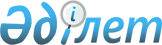 Об упразднении некоторых населенных пунктов Айтекебийского, Каргалинского и Хромтауского районов Актюбинской областиПостановление акимата Актюбинской области от 11 декабря 2019 года № 489 и решение маслихата Актюбинской области от 11 декабря 2019 года № 480. Зарегистрированы Департаментом юстиции Актюбинской области 23 декабря 2019 года № 6576
      В соответствии с подпунктом 4) пункта 1 статьи 6, пунктом 2 статьи 27 Закона Республики Казахстан от 23 января 2001 года "О местном государственном управлении и самоуправлении в Республике Казахстан", подпунктом 3) статьи 11 Закона Республики Казахстан от 8 декабря 1993 года "Об административно-территориальном устройстве Республики Казахстан" и учитывая предложения представительного и исполнительного органов Айтекебийского, Каргалинского и Хромтауского районов, акимат Актюбинской области ПОСТАНОВЛЯЕТ и Актюбинский областной маслихат РЕШИЛ:
      1. Упразднить ниже перечисленные села отдельных районов, в которых численность постоянного населения менее пятидесяти человек, включив их население в состав ближайших населенных пунктов того же округа.
      1) по Айтекебийскому району:
      упразднить село Карасу Жабасакского сельского округа, включив его население в состав ближайшего села Жабасак Жабасакского сельского округа;
      2) по Каргалинскому району:
      упразднить села Карабутак Кемпирсайского сельского округа и Сарыбулак Кос-Истекского сельского округа, включив их население в состав ближайших сел Кемпирсай Кемпирсайского сельского округа и Кос-Истек Кос-Истекского сельского округа;
      3) по Хромтаускому району:
      Упразднить села Жарбутак и Аралтобе Абайского сельского округа, Катынадыр Аккудыкского сельского округа, Карабаз Коктауского сельского округа, Талдыбулак и Шиликтисай Богетсайского сельского округа, Бакай Табантальского сельского округа, включив их население в состав ближайших сел Абай Абайского сельского округа, Аккудук Аккудукского сельского округа, Коктау Коктауского сельского округа, Богетсай Богетсайского сельского округа, Табантал Табантальского сельского округа.
      2. Государственному учреждению "Департамент статистики по Актюбинской области" (по согласованию) внести соответствующие изменения в учетные данные административно-территориальных единиц области.
      3. Государственному учреждению "Управление сельского хозяйства Актюбинской области" привести в соответствие с произведенными изменениями в административно-территориальном устройстве области земельно-кадастровую документацию.
      4. Настоящее совместное постановление акимата и решение маслихата вводится в действие по истечении десяти календарных дней после дня их первого официального опубликования.
					© 2012. РГП на ПХВ «Институт законодательства и правовой информации Республики Казахстан» Министерства юстиции Республики Казахстан
				
      Аким Актюбинской области 

О. Уразалин

      Председатель сессии 
областного маслихата 

Ж. Мухамбетпаизова

      Секретарь областного 
маслихата 

С. Калдыгулова
